                                                                                                                                  Instrucciones: Teniendo en cuenta el ejemplo de la solución para los empleados de la                                                      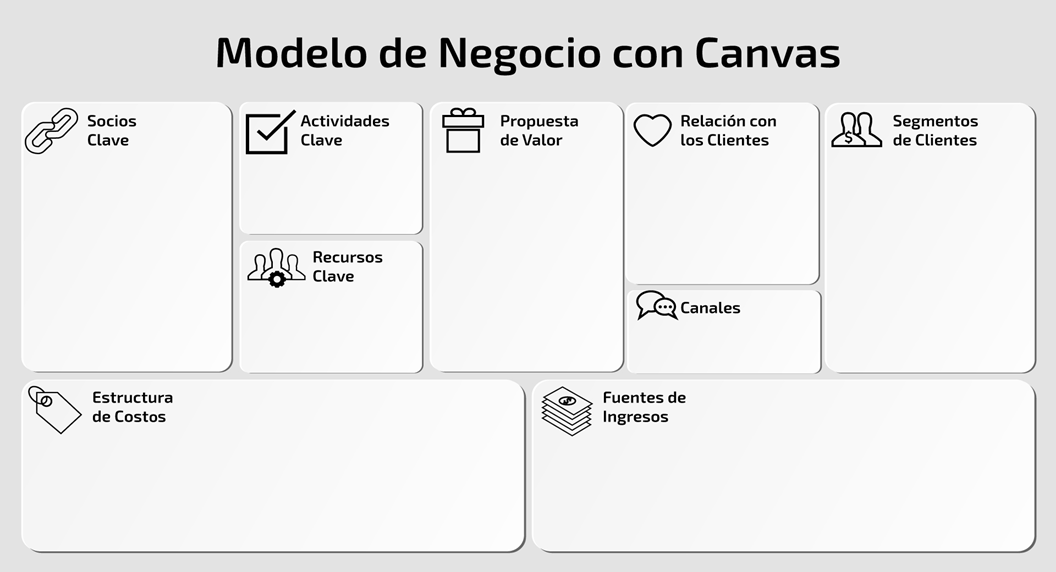                                                                                                                                   lectura anterior, estructura el siguiente modelo de negocio                                                               